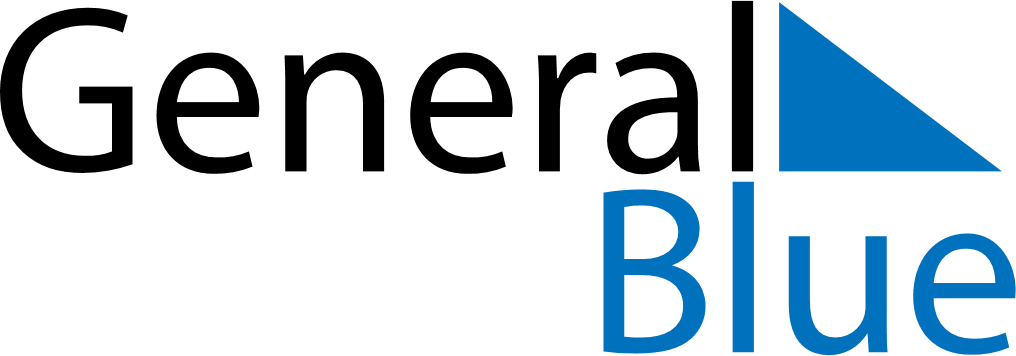 April 2024April 2024April 2024April 2024April 2024April 2024Huddinge, Stockholm, SwedenHuddinge, Stockholm, SwedenHuddinge, Stockholm, SwedenHuddinge, Stockholm, SwedenHuddinge, Stockholm, SwedenHuddinge, Stockholm, SwedenSunday Monday Tuesday Wednesday Thursday Friday Saturday 1 2 3 4 5 6 Sunrise: 6:13 AM Sunset: 7:29 PM Daylight: 13 hours and 16 minutes. Sunrise: 6:10 AM Sunset: 7:32 PM Daylight: 13 hours and 21 minutes. Sunrise: 6:08 AM Sunset: 7:34 PM Daylight: 13 hours and 26 minutes. Sunrise: 6:05 AM Sunset: 7:36 PM Daylight: 13 hours and 31 minutes. Sunrise: 6:02 AM Sunset: 7:39 PM Daylight: 13 hours and 37 minutes. Sunrise: 5:59 AM Sunset: 7:41 PM Daylight: 13 hours and 42 minutes. 7 8 9 10 11 12 13 Sunrise: 5:56 AM Sunset: 7:44 PM Daylight: 13 hours and 47 minutes. Sunrise: 5:53 AM Sunset: 7:46 PM Daylight: 13 hours and 53 minutes. Sunrise: 5:50 AM Sunset: 7:48 PM Daylight: 13 hours and 58 minutes. Sunrise: 5:47 AM Sunset: 7:51 PM Daylight: 14 hours and 3 minutes. Sunrise: 5:44 AM Sunset: 7:53 PM Daylight: 14 hours and 8 minutes. Sunrise: 5:41 AM Sunset: 7:55 PM Daylight: 14 hours and 14 minutes. Sunrise: 5:38 AM Sunset: 7:58 PM Daylight: 14 hours and 19 minutes. 14 15 16 17 18 19 20 Sunrise: 5:36 AM Sunset: 8:00 PM Daylight: 14 hours and 24 minutes. Sunrise: 5:33 AM Sunset: 8:03 PM Daylight: 14 hours and 29 minutes. Sunrise: 5:30 AM Sunset: 8:05 PM Daylight: 14 hours and 35 minutes. Sunrise: 5:27 AM Sunset: 8:07 PM Daylight: 14 hours and 40 minutes. Sunrise: 5:24 AM Sunset: 8:10 PM Daylight: 14 hours and 45 minutes. Sunrise: 5:21 AM Sunset: 8:12 PM Daylight: 14 hours and 50 minutes. Sunrise: 5:19 AM Sunset: 8:14 PM Daylight: 14 hours and 55 minutes. 21 22 23 24 25 26 27 Sunrise: 5:16 AM Sunset: 8:17 PM Daylight: 15 hours and 1 minute. Sunrise: 5:13 AM Sunset: 8:19 PM Daylight: 15 hours and 6 minutes. Sunrise: 5:10 AM Sunset: 8:22 PM Daylight: 15 hours and 11 minutes. Sunrise: 5:07 AM Sunset: 8:24 PM Daylight: 15 hours and 16 minutes. Sunrise: 5:05 AM Sunset: 8:26 PM Daylight: 15 hours and 21 minutes. Sunrise: 5:02 AM Sunset: 8:29 PM Daylight: 15 hours and 26 minutes. Sunrise: 4:59 AM Sunset: 8:31 PM Daylight: 15 hours and 31 minutes. 28 29 30 Sunrise: 4:57 AM Sunset: 8:34 PM Daylight: 15 hours and 36 minutes. Sunrise: 4:54 AM Sunset: 8:36 PM Daylight: 15 hours and 41 minutes. Sunrise: 4:51 AM Sunset: 8:38 PM Daylight: 15 hours and 46 minutes. 